HållbarhetDetta är en sammanställning av de hållbarhetskrav och villkor som har ställts i upphandlingen av: Stödboende 2022Nivå av hållbarhetHållbarhetskrav		 	 Ja	 NejHållbart ramavtal 		 	 Ja	 NejHållbart alternativ		 	 Ja	 NejSAMMANFATTNING HÅLLBARHETSNYTTORGenom våra kravställningar i upphandlingen uppnås följande hållbarhetsnyttor:Barns rätt i upphandlingBarns rättigheter genomsyrar och står i fokus för hela upphandlingen.Det huvudsakliga syftet med insatsen är att, under trygga former, träna och förbereda barnet eller den unge för ett eget och självständigt boende och vuxenliv samt integreras i det svenska samhället. Stödboendet ska bedrivas enligt alla vid var tid tillämpliga lagar, förordningar och riktlinjer. Inriktning och förhållnings-/arbetssätt ska vara baserade på bästa tillgängliga kunskap och beprövad erfarenhet samt vara utformade med respekt för de placerades integritet. Utföraren ska kunna möta den aktuella målgruppens behov. Exempelvis ska utföraren utifrån den placerades ålder, mognad, önskemål, ork och förmåga uppmuntra till deltagande i kulturaktiviteter eller idrottsföreningar.Verksamhetens värdegrund ska utgå från principen om alla människors lika värde, samt tydliggöra den placerades rätt till självbestämmande och integritet samt inflytande och delaktighet.Utföraren ska vid placeringar av barn och unga ha god kännedom om BBIC:s behovsområden.En målsättning ska vara att samtliga barn och unga, oavsett ålder, ska få utbildning i aktuell skolform.Utföraren ska arbeta nätverksinriktat i nära samarbete med familj, övrigt nätverk, skola, hälso- och sjukvård, arbetsgivare och uppdragsgivare.Utföraren ska ha rutiner för att genast anmäla enligt 14 kap. 1 § SoL när utföraren får kännedom om eller misstanke om att barn far illa.Utförare som riktar in sig på målgruppen barn/ungdomar ska ansvara för och garantera att det inte finns någon i ledning eller personal i stödboendet som dömts för brott mot underåriga, sexualbrott eller brott i aktuell yrkesutövning.Personal ska inte medverka till att cigaretter köps åt barn/unga och inte heller röka tillsammans med placerade minderåriga. Utföraren ska ha en policy för en drogfri och alkoholfri miljö.Utföraren ansvarar för att stödboendet bedrivs i ändamålsenliga och godkända lokaler med nödvändig anpassning och utrustade till stödboendets innehåll och de enskildas behov. ArbetsmiljöUtföraren ska arbeta efter Arbetsmiljöverkets föreskrifter om organisatorisk och systematiskt arbetsmiljö och ha en arbetsmiljöplan, samt kontinuerligt utveckla metoder för att upprätthålla en god arbetsmiljö. Utföraren ska systematiskt och kontinuerligt arbeta så att personal motiveras att stanna, trivs och utvecklas på arbetsplatsen, samt visa att det finns strategier för konfliktlösning mellan personalen, personal och chef samt personal och de placerade.Lika rättigheter och möjligheterStödboendet ska bedrivas enligt alla vid var tid tillämpliga lagar, förordningar och riktlinjer.Utföraren ska kunna möta den aktuella målgruppens behov. Exempelvis ska utföraren utifrån den placerades ålder, mognad, önskemål, ork och förmåga uppmuntra till deltagande i kulturaktiviteter eller idrottsföreningar mm.Verksamhetens värdegrund ska utgå från principen om alla människors lika värde.Inflytande och delaktighet för den placerade ska genomsyra samtliga faser av placeringenTillgänglighet och samtliga användares behovUppdragsgivaren ska stå för beställning av och kostnaderna för tolk.I urvalsdatabasen ska det gå att utläsa vilka funktionsnedsättningar hemmen är anpassade för KlimatpåverkanUtföraren ska sträva efter att minimera miljöpåverkande faktorer i stödboendet som exempelvis avfallshantering/återvinning, energiförbrukning, utsläpp, resor och livsmedel.Systematiskt miljöarbeteUtföraren ska bedriva ett systematiskt miljöarbete och ha en miljöpolicy för verksamheten på plats.DE GLOBALA MÅLEN Ramavtalet bidrar till mål 1 ingen fattigdom, mål 2 ingen hunger, mål 3 hälsa och välbefinnande, mål 4 god utbildning och mål 16 fredliga och inkluderande samhällen i Agenda 2030, då det syftar till att täcka kommuners huvudsakliga behov av stödboende utifrån individens behov och önskemål.Krav och villkor i upphandlingen bidrar till att uppnå mål 8, 10, 12 och 13.HÅLLBARHETSHÄNSYNNedan är en sammanställning av de hållbarhetshänsyn som tagits i upphandlingen och hur vi resonerat kring respektive hänsyn. Du kan även se kravformuleringarna.
BARNS RÄTT I UPPHANDLING 	 Ja	  NejMotivering: Barns rättigheter genomsyrar och står i fokus för hela upphandlingen. Utföraren ska utgå ifrån och tillämpliga relevanta lagar, förordningar och riktlinjer. Nedan är ett urval av krav.4.1 Om placeringsformen stödboende och stödets omfattning (krav på tjänsten)Stödboende är avsett för barn och unga som är tillräckligt mogna, självständiga och socialt fungerande så att de bedöms kunna bo i eget boende med anpassat stöd. Några exempel på målgrupper som är aktuella för placering, är de individer som är i behov av utslussning och eftervård efter annan vård, ensamkommande barn och unga samt barn och unga som lever i en otillfredsställande hemsituation och som inte motiverar annan placeringsform. Det huvudsakliga syftet med insatsen är att, under trygga former, träna och förbereda barnet eller den unge för ett eget och självständigt boende och vuxenliv samt integreras i det svenska samhället. Förutom ett eget boende innebär insatsen individuellt anpassat stöd och hjälp utifrån den placerades såväl känslomässiga som praktiska behov. Stödet ges för att den placerade under placeringen ska ha förutsättningar att klara ett eget boende, utbildning och ha en meningsfull fritid eller annan sysselsättning. Det ska finnas en uppmärksamhet på och beredskap för att hantera situationer där den placerade upplever otrygghet och ensamhet. Stödet kan fördelas på ett antal tillfällen under veckan och kan ges enskilt eller i mindre grupp. Fokus ska läggas på stödinsatser som stärker den placerades förutsättningar att genomföra påbörjad utbildning. Exempel på stöd och hjälp är stöd i ekonomi, kosthållning, struktur i vardagen, bostad efter placeringen, studier, arbete, föreningsliv, annan sysselsättning, umgänge, samhällsinformation, kontakt med olika instanser och aktörer i samhället samt involvering av föräldrar och övrigt nätverk. Särskilt viktigt är det att det finns en flexibilitet i stödet utifrån de behov som den placerade har och en medvetenhet om och beredskap för att behoven kan variera över placeringstiden, vilket anbudsgivaren ska ha tagit höjd för i offererade priser. Stödboendet ska vara en tydligt sammanhållen verksamhet och ha särskilt avdelad personal samt föreståndare. Personalens arbetstid ska framför allt vara förlagd till eftermiddagar, kvällar och helger. Det ska därutöver finnas personal i beredskap på andra tider under dygnet. Personaltätheten ska anpassas efter målgruppen som utföraren vänder sig till. Utföraren ska ha anställd personal som ansvarar för individuellt utformade stödinsatser enligt genomförandeplanen.4.2.1 Lagar, förordningar, föreskrifter och riktlinjer (krav på tjänsten)Stödboendet ska bedrivas enligt alla vid var tid tillämpliga lagar, förordningar och riktlinjer. Upphandlingsdokumentet hänvisar ibland till lagtexter och föreskrifter. Lagtexter och föreskrifter lyfts fram i upphandlingsdokumentet för att förtydliga vissa krav. Det betyder dock inte att dessa lagtexter och föreskrifter är viktigare än annan lagtext som det inte hänvisas till. Utföraren svarar för att all personal har kännedom om och efterlever lagstiftning och övrigt regelverk. Utföraren ska informera uppdragsgivaren om planerade förändringar av verksamheten som bedrivs. 4.2.2 Verksamhetsidé samt förhållnings- och arbetssätt (krav på tjänsten)Utföraren ska ha en verksamhetsidé för verksamheten. Utföraren ska ha ett tydligt förhållnings- och arbetssätt samt beskriven modell för hur insatsen bedrivs som är väl definierade. Förhållnings- och arbetssättet samt den beskrivna modellen för hur insatsen bedrivs ska vara väl förankrad i personalgruppen. Inriktning och förhållnings-/arbetssätt ska vara baserade på bästa tillgängliga kunskap och beprövad erfarenhet samt vara utformade med respekt för de placerades integritet. 4.2.3 Utförarens målsättning med insatsen utifrån målgruppens behov (krav på tjänsten)Utföraren ska kunna möta den aktuella målgruppens behov. Exempelvis ska utföraren utifrån den placerades ålder, mognad, önskemål, ork och förmåga uppmuntra till deltagande i kulturaktiviteter eller idrottsföreningar samt uppmuntra till positiva sociala sammanhang och relationer.Utföraren ska med hänsyn tagen till anbudsområdets förväntade målgrupp definiera en övergripande målsättning med insatsen, med utgångspunkt från målgruppens behov. Målsättningen ska kunna redovisas för uppdragsgivaren inför en placering. 4.2.4 Värdegrund (krav på tjänsten)Utföraren ska ha en gemensam och dokumenterad värdegrund. Utföraren ska säkerställa: att utförarens värdegrund utgår från principen om alla människors lika värde, att värdegrunden tydliggör den placerades rätt till självbestämmande och integritet samt inflytande och delaktighet,att värdegrunden är förankrad bland de placerade och personal, att de placerade och personal informeras om värdegrunden vid inledning av placering respektive anställning, att arbetet med värdegrundens efterlevnad följs upp och dokumenteras, ochatt värdegrunden är tillgänglig för alla intressenter. Den dokumenterade värdegrunden ska vara tillgänglig i verksamheten för personalen. 4.2.5 Den placerades inflytande och delaktighet (krav på tjänsten)Inflytande och delaktighet för den placerade ska genomsyra samtliga delar av placeringen. Utföraren ska: säkerställa att den placerade förstår förutsättningarna som gäller för vistelsen på stödboende, säkerställa att den placerade har inflytande över och är delaktig i insatsen på ett sätt som upplevs meningsfullt av den placerade och personalen, säkerställa att det finns möjlighet för den placerade att ha inflytande över verksamheten, exempelvis genom boendeskyddsombud, brukarråd, husmöten eller liknande,säkerställa att det finns möjlighet för den placerade att lämna synpunkter och klagomål via exempelvis brukarundersökningar för den egna stöd- och boendesituationen,säkerställa att möjligheterna till inflytande är anpassade till den placerades behov och förmåga, till exempel ålder, mognad, språk, kognitiv förmåga och fysisk funktionsförmåga, systematiskt ge den placerade möjlighet att lämna synpunkter på frågor rörande bemötande, trygghet, säkerhet, inflytande och delaktighet. Svaren, som ska kunna lämnas anonymt, ska analyseras och användas på ett sätt som leder till konkreta förbättringar för den placerade, och ta tillvara på synpunkter och klagomål från den placerade till det systematiska kvalitetsarbetet. 4.2.6 Barnens Behov i Centrum (BBIC) (krav på tjänsten)Utföraren ska vid placeringar av barn och unga ha god kännedom om BBIC:s behovsområden för att kunna planera och dokumentera arbetet utifrån BBIC. Information om BBIC och hur BBIC utvecklas kan inhämtas från bl.a. Socialstyrelsens hemsida, www.socialstyrelsen.se.4.5.3 Skolgång (krav på tjänsten)En målsättning ska vara att samtliga barn och unga, oavsett ålder, ska få utbildning i aktuell skolform; grundskola, grundsärskola, gymnasieskola, gymnasiesärskola eller i vissa fall specialskola. Om en elev har påbörjat ett gymnasieprogram så har hen rätt att fullfölja sin utbildning, enligt skollagens bestämmelser.Inför placeringen i ett stödboende krävs därför en plan hur utbildningen ska kunna genomföras. Utbildningen ska ske i en kommunal eller i en fristående skola, godkänd av Skolinspektionen. Utföraren ska:säkerställa att det finns dokumenterade samverkansformer med grundskolan eller gymnasieskolan som syftar till att säkra att skolgången i samband med placering fortgår utan avbrott, säkerställa att den placerade erbjuds stöd i enlighet med genomförandeplanen för att kunna fortsätta sin skolgång, ta kontakt med uppdragsgivaren, vårdnadshavare eller skolan för dialog kring åtgärder om utföraren identifierar behov som grundskolan eller gymnasieskolan inte bedöms tillgodose, vid utskrivning eller omplacering ge stöd för att bytet av skolan förbereds och planeras på ett för den placerade gynnsamt sätt. Utföraren ska ha en rutin för den placerades skolgång. 4.5.4 Familj- och nätverksinriktat arbete (krav på tjänsten)Utföraren ska arbeta nätverksinriktat i nära samarbete med familj, övrigt nätverk, skola, hälso- och sjukvård, arbetsgivare och uppdragsgivare. Utföraren ska samverka med övriga aktörer av betydelse för den placerade, exempelvis hens vårdgivare, BUP, skola, arbetsförmedling, försäkringskassa, föreningar och organisationer liksom i förekommande fall med gode män i den utsträckning den placerade medger detta. Utföraren ska som ett led i insatsen erbjuda god utslussning i samverkan med handläggare och resurser på hemorten.4.8.1 Anmälningsskyldighet (krav på tjänsten)Utföraren ska ha rutin för att genast anmäla enligt 14 kap. 1 § SoL när utföraren får kännedom om eller misstanke om att barn far illa.4.8.4 Trygghet och säkerhet (krav på tjänsten)Utföraren ska; ha uppmärksamhet på risksituationer som kan uppstå när personer med skilda behov bor och vårdas tillsammans,ge ett säkert omhändertagande, vara medveten om säkerhetsfrågor gällande de placerade och ska arbeta för att hela tiden öka medvetenheten bland personal, arbeta för att öka insynen och skapa förutsättningar för den placerades säkerhet, ansvara för att det finns ett genomtänkt arbetssätt i krissituationer och för att incidenter förebyggs och ansvara för att den placerade behandlas med aktning för sin person och egenart och inte utsätts för kränkande behandling.4.8.7 Policy vid anställningar och registerkontroll (krav på tjänsten)Utföraren ska ha en policy för en noggrann anställningsprocess som syftar till att förhindra att olämpliga personer anställs i den verksamhet som ramavtalet omfattar. Utförare som riktar in sig på målgruppen barn/ungdomar ska ansvara för och garantera att det inte finns någon i ledning eller personal i stödboendet som dömts för brott mot underåriga, sexualbrott eller brott i aktuell yrkesutövning.Utföraren ska iaktta och följa vid var tid gällande lagar, förordningar och föreskrifter som avser registerkontroll. Utföraren ska ha en policy för hur ovan säkerställs. 4.8.8 Policy och åtgärder mot cigaretter, alkohol och droger (krav på tjänsten)Förekomst av alkohol och droger ska inte accepteras inom stödboendet och utföraren ska försäkra sig om att ledning och personal i tjänst är nyktra och drogfria. Personal ska inte medverka till att cigaretter köps åt barn/unga och inte heller röka tillsammans med placerade minderåriga. Stödboendets lokaler ska vara rökfria. Utföraren ska ha en policy för en drogfri och alkoholfri miljö. Policyn ska beskriva utförarens rutin för; förebyggande åtgärder, åtgärder vid misstanke om missbruk och när missbruk har konstaterats.4.8.10 Lokaler (krav på tjänsten)Utföraren ansvarar för att stödboendet bedrivs i ändamålsenliga och godkända lokaler med nödvändig anpassning och utrustade till stödboendets innehåll och de enskildas behov. Placerade individer ska av utföraren beredas boende i lägenheter/enkelrum. Utföraren ska enbart placera barn/unga i lägenheter eller i enkelrum som framgår av stödboendets gällande stödboendetillstånd vid placeringstillfället. Den placerade ska ha möjlighet att låsa in värdesaker och andra personliga tillhörigheter. Lokalerna ska vara väl underhållna och hålla god hygienisk standard samt vara trivsamma. Toalett och hygienutrymmen ska uppfylla normala krav på hygien och trivsel och finnas tillgängliga så att den personliga integriteten säkerställs. 4.8.11 TV, telefoni och IT (krav på tjänsten)Utföraren ska dagligen inom stödboendet tillhandahålla den placerade med TV, internetuppkoppling och möjlighet att använda telefon för kontakter med familj och myndigheter med flera, under hela vistelsetiden. Tillgång till internetuppkoppling ska dagligen finnas och under terminstid minst i den omfattning som krävs för att den placerade ska klara sin skolundervisning.

ARBETSRÄTTSLIGA VILLKOR ENLIGT KOLLEKTIVAVTAL	 	 Ja	  NejMotivering: Sociala tjänster är undantagna kravet på arbetsrättsliga villkor i 17 kapitlet 2 § LOU.

ARBETSMILJÖ 	 Ja	  NejMotivering: Vi har ställt krav på att utföraren ska bedriva systematiskt arbetsmiljöarbete och personalarbete.4.8.2 Arbetsmiljö (krav på tjänsten)Utföraren har ansvaret för arbetsmiljön enligt arbetsmiljölagen. Utföraren ska ha en arbetsmiljöplan och kontinuerligt utveckla metoder för att upprätthålla en god arbetsmiljö. Utföraren ska arbeta efter Arbetsmiljöverkets föreskrifter om organisatorisk och systematiskt arbetsmiljö. En arbetsmiljöpolicy ska finnas enligt Arbetsmiljöverkets föreskrifter om systematiskt arbetsmiljöarbete. Utföraren ska säkerställa att: verksamhetsledningen upprättar en arbetsmiljöpolicy som är känd och efterlevs, arbetsmiljöarbetets uppgifter fördelas till personer som har tillräckliga befogenheter, resurser och kompetens för sitt uppdrag, ett systematiskt arbetsmiljöarbete bedrivs tillsammans med personalen för att säkerställa en hälsosam arbetsmiljö. Detta inkluderar att: undersöka, riskbedöma, åtgärda risker i arbetsmiljön och följa upp åtgärderna, vid undersökning av arbetsmiljön, alltid undersöka om det finns risk för hot och våld i arbetet med de placerade,upprätta rutiner för arbetet och säkerställa att de är kända och efterlevs, • utreda tillbud och olyckor och hantera kriser, det råder balans mellan krav och resurser i arbetet för personalen och en årlig uppföljning av arbetsmiljöarbetet genomförs. Utföraren ska utforma och utrusta arbetsplatsen för att förebygga risken för hot och våld så långt det är möjlig. I Arbetsmiljöverkets föreskrift Våld och hot (AFS 1993:2) framgår; om det finns en påtaglig risk för våld eller hot om våld får arbetet inte utföras som ensamarbete. Utföraren har ett ansvar att planera och riskbedöma arbetet så långt som möjligt och ska ordna så att risken för skada inte är större för ensamarbetaren än om flera utför arbetet gemensamt. Vid en vålds- eller hotsituation ska utförarens medarbetare snabbt kunna påkalla hjälp och få stöd efteråt för att förebygga och lindra psykiska och fysiska skador. Tillbud och händelser med våld eller hot om våld ska dokumenteras och utredas samt anmälas till Arbetsmiljöverket. 4.8.3 Systematiskt personalarbeteEn viktig faktor för att uppnå efterfrågat resultat av insatsen är både personalkontinuitet och den personalsociala situationen på arbetsplatsen. Därför ska utföraren: systematiskt och kontinuerligt arbeta så att personal motiveras att stanna, trivs och utvecklas på arbetsplatsen samt visa att det finns strategier för konfliktlösning mellan personalen, personal och chef samt personal och de placerade, och minst en gång per år genomföra medarbetarundersökningar och regelbundna medarbetarsamtal som bland annat hanterar frågor om arbetsmiljö och kontrollerar att personalen har kunskap om och arbetar efter verksamhetens mål och värdegrund. Uppföljande handlingsplaner ska upprättas under ramavtalsperioden. Utföraren ska ha rutiner och strategier för att ovan utförs och säkerställs.

SYSSELSÄTTNINGSFRÄMJANDE ÅTGÄRDER 		 Ja	  NejMotivering: Inte relevant då det saknas förutsättningar för detta inom branschen.LIKA RÄTTIGHETER OCH MÖJLIGHETER 	 Ja	  NejMotivering: Vi har ställt krav på att utföraren ska följa lagar, förordningar och föreskrifter. Även att utförarens målsättning är målgruppsanpassad och deras värdegrund utgår från principen om alla människors lika värde, samt att den placerades inflytande och delaktighet har ett stort värde.
4.2.1 Lagar, förordningar, föreskrifter och riktlinjer (krav på tjänsten)Stödboendet ska bedrivas enligt alla vid var tid tillämpliga lagar, förordningar och riktlinjer. Upphandlingsdokumentet hänvisar ibland till lagtexter och föreskrifter. Lagtexter och föreskrifter lyfts fram i upphandlingsdokumentet för att förtydliga vissa krav. Det betyder dock inte att dessa lagtexter och föreskrifter är viktigare än annan lagtext som det inte hänvisas till. Utföraren svarar för att all personal har kännedom om och efterlever lagstiftning och övrigt regelverk. Utföraren ska informera uppdragsgivaren om planerade förändringar av verksamheten som bedrivs. 4.2.3 Utförarens målsättning med insatsen utifrån målgruppens behov (krav på tjänsten)Utföraren ska kunna möta den aktuella målgruppens behov. Exempelvis ska utföraren utifrån den placerades ålder, mognad, önskemål, ork och förmåga uppmuntra till deltagande i kulturaktiviteter eller idrottsföreningar samt uppmuntra till positiva sociala sammanhang och relationer.Utföraren ska med hänsyn tagen till anbudsområdets förväntade målgrupp definiera en övergripande målsättning med insatsen, med utgångspunkt från målgruppens behov. Målsättningen ska kunna redovisas för uppdragsgivaren inför en placering. 4.2.4 Värdegrund (krav på tjänsten)Utföraren ska ha en gemensam och dokumenterad värdegrund. Utföraren ska säkerställa: att utförarens värdegrund utgår från principen om alla människors lika värde, att värdegrunden tydliggör den placerades rätt till självbestämmande och integritet samt inflytande och delaktighet,att värdegrunden är förankrad bland de placerade och personal, att de placerade och personal informeras om värdegrunden vid inledning av placering respektive anställning, att arbetet med värdegrundens efterlevnad följs upp och dokumenteras, ochatt värdegrunden är tillgänglig för alla intressenter. Den dokumenterade värdegrunden ska vara tillgänglig i verksamheten för personalen. 4.2.5 Den placerades inflytande och delaktighet (krav på tjänsten)Inflytande och delaktighet för den placerade ska genomsyra samtliga delar av placeringen. Utföraren ska: säkerställa att den placerade förstår förutsättningarna som gäller för vistelsen på stödboende, säkerställa att den placerade har inflytande över och är delaktig i insatsen på ett sätt som upplevs meningsfullt av den placerade och personalen, säkerställa att det finns möjlighet för den placerade att ha inflytande över verksamheten, exempelvis genom boendeskyddsombud, brukarråd, husmöten eller liknande,säkerställa att det finns möjlighet för den placerade att lämna synpunkter och klagomål via exempelvis brukarundersökningar för den egna stöd- och boendesituationen,säkerställa att möjligheterna till inflytande är anpassade till den placerades behov och förmåga, till exempel ålder, mognad, språk, kognitiv förmåga och fysisk funktionsförmåga, systematiskt ge den placerade möjlighet att lämna synpunkter på frågor rörande bemötande, trygghet, säkerhet, inflytande och delaktighet. Svaren, som ska kunna lämnas anonymt, ska analyseras och användas på ett sätt som leder till konkreta förbättringar för den placerade, och ta tillvara på synpunkter och klagomål från den placerade till det systematiska kvalitetsarbetet.TILLGÄNGLIGHET OCH SAMTLIGA ANVÄNDARES BEHOV 	 Ja	  NejMotivering: Vi har ställt krav på tolktjänster och angivande av vilka funktionsnedsättningar hemmen är anpassade för.4.5.5 Tolk (krav på tjänsten)Om behovet av tolktjänster uppstår hos uppdragsgivaren står denna för beställning av och för kostnaderna för tolk. I övriga fall ska utföraren stå för beställning av och kostnad för tolktjänster9.2.6.5 Övrig information om verksamheten (urvalsdatabasen)Tillgänglighet för rullstolsburnaTillgänglighet för rullstolsburna med assistansHandikapparkering Handikapptoalett Tillgänglighet för synskadadeDjur tillåtna
HÅLLBARA LEVERANSKEDJOR 	 Ja	  NejMotivering: Inte relevant då avtalet inte omfattar varor.HÅLLBARA INVESTERINGAR 	 Ja	  NejMotivering: Inte relevant på avtalet inte omfattar investeringar.CIRKULÄR EKONOMI Ja	  NejMotivering: Inte relevant då avtalet inte omfattar varor.KLIMATPÅVERKAN 	 Ja	  NejMotivering: Vi har ställt krav på att utföraren ska sträva efter att minimera miljöpåverkande faktorer i stödboendet.4.8.6 Miljöarbete (krav på tjänsten)Utföraren ska bedriva ett systematiskt miljöarbete och ha en miljöpolicy/miljöplan för stödboendet. I miljöarbetet ska utföraren sträva efter att minimera miljöpåverkande faktorer i stödboendet som exempelvis avfallshantering/återvinning, energiförbrukning, utsläpp, resor och livsmedel.NATURRESURSER, BIOLOGISK MÅNGFALD OCH EKOSYSTEM Ja	  NejMotivering: Inte relevant då tjänsten inte kan anses ge upphov till någon betydande påverkan på naturresurser, biologisk mångfald eller ekosystem.MILJÖ- OCH HÄLSOSKADLIGA ÄMNEN Ja	  NejMotivering: Inte relevant då tjänsten inte kan anses ge upphov till någon betydande påverkan utifrån miljö- och hälsoskadliga ämnen.SYSTEMATISKT MILJÖARBETE 	 Ja	  NejMotivering: Vi har ställt krav på att utföraren ska ha en miljöpolicy på plats.4.8.6 Miljöarbete (krav på tjänsten)Utföraren ska bedriva ett systematiskt miljöarbete och ha en miljöpolicy/miljöplan för stödboendet. I miljöarbetet ska utföraren sträva efter att minimera miljöpåverkande faktorer i stödboendet som exempelvis avfallshantering/återvinning, energiförbrukning, utsläpp, resor och livsmedel.DJUROMSORG 	 Ja	  NejMotivering: Inte relevant då avtalet inte påverkar djur.EKONOMISK BROTTSLIGHET 	 Ja	  NejMotivering: Inte relevant då inga betydande risker för ekonomisk brottslighet har konstaterats.INFORMATIONSSÄKERHET 	 Ja	  NejMotivering: Inte relevant då inga betydande risker för informationssäkerhet har konstaterats.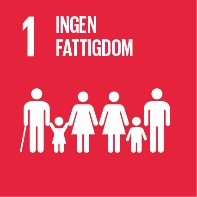 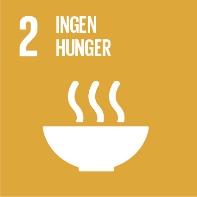 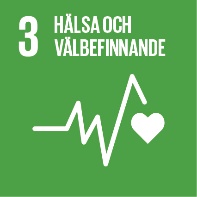 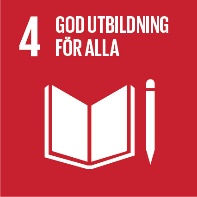 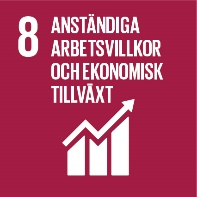 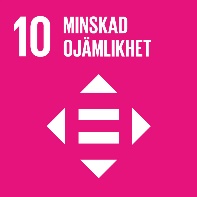 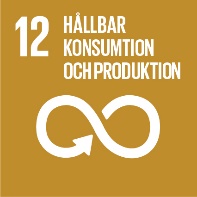 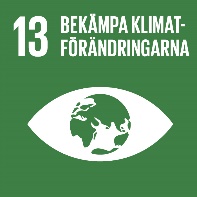 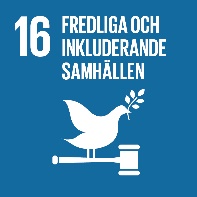 